PROIECT DE HOTĂRÂREprivind modificarea Anexei nr.1, Capitolul IV, art.470 alin.(5), la H.C.L 131/22.12.2020 privind aprobarea taxelor locale pe autovehiculele de transport marfă cu masa totală autorizată egală sau mai mare de 12 tonepentru anul 2021CONSILIUL LOCAL AL MUNICIPIULUI DEJ,                      Având in vedere :raportul de specialitate al Direcţiei Economice  nr. 24.187 din 06 noiembrie 2020 ;  prevederile Legii nr. 273/2006 -  privind finanţele publice locale;                        -    prevederile art. 491 din  Legea nr. 227/2015 privind Codul Fiscal; 		-    prevederile Directivei 1999/62/CE; -   Potrivit competentelor conferite de prevederile art. 129 alin.(2)lit. b si c, alin. (4)  litera c si art. 139 alin (3),lit.c  din ORDONANTA DE URGENTA nr. 57/2019 privind CODUL ADMINISTRATIV,H O T Ă R Ă Ş T E:        Art.1. Aprobă modificarea, Anexei nr.1, Capitolul IV, art.470 alin. (5),  la H.C.L 131/22.12.2020 privind aprobarea impozitelor și taxelor locale pentru anul 2021astfel:- taxele locale pe autovehiculele de transport marfă cu masa totală autorizată egală sau mai mare de 12 tone  pentru anul 2021 se stabilesc la noile valori prevăzute în ANEXA  care face parte integrantă din  prezenta hotărâre.Majorarea impozitelor mijloacele de transport in conformitate cu prevederile art. 489 din Codul Fiscal, potrivit căruia nivelul impozitelor şi taxelor locale prevăzute în prezentul titlu poate fi majorat anual de consiliile locale cu până la 50%, pentru anul 2021 propunem :            -Majorarea cu 0 % impozitului asupra mijloacelor de transport la persoanele fizice, calculat conform prevederilor Legii 227/2015 Cod fiscal.	-Majorarea cu 0 % impozitului asupra mijloacelor de transport la persoane juridice ,calculat conform prevederilor Legii 227/2015 Cod fiscal.	Pentru plata cu anticipaţie a impozitului pe  mijloace de transport datorat pentru întregul an de către contribuabili, până la data de 31 martie a anului respectiv, se acordă o bonificaţie de până la 10% prevăzută la art. 472 (2) din Legea nr. 227/2015 privind Codul fiscal .  Art.2. Cu ducerea la îndeplinirea a prevederilor prezentei hotărâri se încredinţează DirecţiaEconomică din cadrul Primăriei Municipiului Dej.Primar,Ing. Morar Costan                                                                            avizat SecretarCristina Pop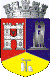 ROMÂNIAJUDEŢUL CLUJMUNICIPIULUI DEJStr. 1 Mai nr. 2, Tel.: 0264/211790*, Fax 0264/223260, E-mail: primaria@dej.ro